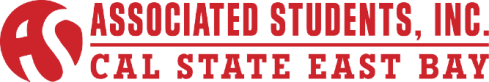 Elections Committee Meeting Agenda9:00 A.M. to 11:00 A.M.Friday, May 1, 2015ASI Board Room, 2nd Floor, New UU BuildingConferencing Instructions:Dial in the access telephone number 888-935-1819Enter participant passcode 5084625 followed by # signCALL TO ORDERROLL CALLACTION ITEM - Approval of the AgendaACTION ITEM – Approval of the Minutes of April 24, 2015PUBLIC COMMENT - Public Comment is intended as a time for any member of the public to address the committee on any issues affecting ASI and/or the California State University, East Bay.INFORMATION ITEM - Tentative Election ResultsVII.DISCUSSION ITEM – Grievances VIII.ROUNDTABLE REMARKSIX. ADJOURNMENT